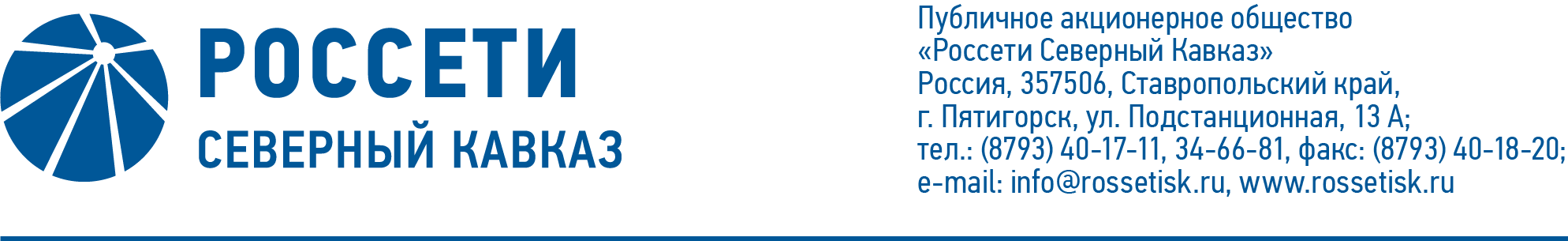 ПРОТОКОЛ № 427заседания Совета директоров ПАО «Россети Северный Кавказ»Место подведения итогов голосования: Ставропольский край, 
г. Пятигорск, пос. Энергетик, ул. Подстанционная, д. 13а.Дата проведения: 08 июля 2020 года.Форма проведения: опросным путем (заочное голосование).Дата подведения итогов голосования: 08 июля 2020 года, 23:00.Дата составления протокола: 09 июля 2020 года.Всего членов Совета директоров ПАО «Россети Северный Кавказ» -                      11 человек.В заочном голосовании приняли участие (получены опросные листы) члены Совета директоров:Варсеев Василий ВалерьевичГребцов Павел ВладимировичГончаров Юрий ВладимировичИванов Виталий ВалерьевичКапитонов Владислав АльбертовичКирюхин Сергей ВладимировичКраинский Даниил ВладимировичМайоров Андрей ВладимировичПрохоров Егор ВячеславовичЧевкин Дмитрий АлександровичСасин Николай ИвановичКворум имеется.Повестка дня:Об утверждении кредитного плана ПАО «Россети Северный Кавказ» на 3 квартал 2020 года.Об утверждении Антикоррупционной политики ПАО «Россети»
и ДЗО ПАО «Россети» в новой редакции.О рассмотрении отчета единоличного исполнительного органа Общества об организации и функционировании системы внутреннего контроля, включая информацию о реализации мероприятий по поддержанию указанной системы, по итогам 2019 года.Об обеспечении страховой защиты ПАО «Россети Северный Кавказ» в 1 квартале 2020 года.Об утверждении Регламента реализации единой коммуникационной политики ПАО «Россети Северный Кавказ».Итоги голосования и решения, принятые по вопросам повестки дня:Вопрос № 1. Об утверждении кредитного плана ПАО «Россети Северный Кавказ» на 3 квартал 2020 года.Решение:Утвердить кредитный план ПАО «Россети Северный Кавказ» на 3 квартал 2020 года в соответствии с приложением 1 к настоящему решению Совета директоров Общества.Голосовали «ЗА»: Варсеев В.В., Гончаров Ю.В., Гребцов П.В., Иванов В.В., Капитонов В.А., Кирюхин С.В., Краинский Д.В., Майоров А.В., Прохоров Е.В., Чевкин Д.А., Сасин Н.И.«ПРОТИВ»: нет. «ВОЗДЕРЖАЛСЯ»: нет.Решение принято единогласно.Вопрос № 2. Об утверждении Антикоррупционной политики ПАО «Россети»
и ДЗО ПАО «Россети» в новой редакции.Решение:Утвердить Антикоррупционную политику ПАО «Россети» и ДЗО 
ПАО «Россети» в новой редакции в качестве внутреннего документа 
ПАО «Россети Северный Кавказ» согласно приложению 2 к настоящему решению Совета директоров Общества.Обеспечить реализацию Антикоррупционной политики 
ПАО «Россети» и ДЗО ПАО «Россети» в ПАО «Россети Северный Кавказ» в качестве единого документа в области противодействия коррупции.3.	Признать утратившей силу Антикоррупционную политику 
ПАО «Россети» и ДЗО ПАО «Россети», утвержденную решением Советом директоров ПАО «Россети Северный Кавказ» (протокол от 27.01.2017 № 278).Голосовали «ЗА»: Варсеев В.В., Гончаров Ю.В., Гребцов П.В., Иванов В.В., Капитонов В.А., Кирюхин С.В., Краинский Д.В., Майоров А.В., Прохоров Е.В., Чевкин Д.А., Сасин Н.И.«ПРОТИВ»: нет. «ВОЗДЕРЖАЛСЯ»: нет.Решение принято единогласно.Вопрос № 3. О рассмотрении отчета единоличного исполнительного органа Общества об организации и функционировании системы внутреннего контроля, включая информацию о реализации мероприятий по поддержанию указанной системы, по итогам 2019 года.Решение:1. Принять к сведению Отчет Единоличного исполнительного органа об организации и функционировании системы внутреннего контроля по итогам 2019 года, включая информацию о реализации мероприятий по поддержанию эффективной системы внутреннего контроля Общества и ее развитию, в соответствии с приложением 3 к настоящему решению Совета директоров Общества.2. Отметить снижение внутренним аудитором оценки системы внутреннего контроля.3. Отметить формальное проведение менеджментом самооценки системы внутреннего контроля и дизайна контрольных процедур в своих процессах, по результатам которой не отмечается существенных недостатков.4. Включить в план мероприятий по развитию системы внутреннего контроля, планируемых к реализации в 2020 году, мероприятия по актуализации дизайна контрольных процедур и внедрению новых контрольных процедур.Голосовали «ЗА»: Варсеев В.В., Гончаров Ю.В., Гребцов П.В., Иванов В.В., Капитонов В.А., Кирюхин С.В., Краинский Д.В., Майоров А.В., Прохоров Е.В., Чевкин Д.А., Сасин Н.И.«ПРОТИВ»: нет. «ВОЗДЕРЖАЛСЯ»: нет.Решение принято единогласно.Вопрос № 4. Об обеспечении страховой защиты ПАО «Россети Северный Кавказ» в 1 квартале 2020 года.Решение:Принять к сведению отчет Генерального директора Общества об обеспечении страховой защиты в 1 квартале 2020 года согласно приложению 
4 к настоящему решению Совета директоров Общества.Голосовали «ЗА»: Варсеев В.В., Гончаров Ю.В., Гребцов П.В., Иванов В.В., Капитонов В.А., Кирюхин С.В., Краинский Д.В., Майоров А.В., Прохоров Е.В., Чевкин Д.А., Сасин Н.И.«ПРОТИВ»: нет. «ВОЗДЕРЖАЛСЯ»: нет.Решение принято единогласно.Вопрос № 5. Об утверждении Регламента реализации единой коммуникационной политики ПАО «Россети Северный Кавказ».Решение:1.	Утвердить Регламент реализации единой коммуникационной политики ПАО «Россети Северный Кавказ» в соответствии с приложением 5 к настоящему решению Совета директоров Общества.2.	Признать утратившим силу Регламент реализации единой коммуникационной политики ПАО «МРСК Северного Кавказа», утвержденный решением протоколом Совета директоров Общества от 28.02.2017 (протокол от 02.03.2017 № 285).Голосовали «ЗА»: Варсеев В.В., Гончаров Ю.В., Гребцов П.В., Иванов В.В., Капитонов В.А., Кирюхин С.В., Краинский Д.В., Майоров А.В., Прохоров Е.В., Чевкин Д.А., Сасин Н.И.«ПРОТИВ»: нет. «ВОЗДЕРЖАЛСЯ»: нет.Решение принято единогласно.Председатель Совета директоров			 П.В. ГребцовКорпоративный секретарь 		       С.В. Чистов